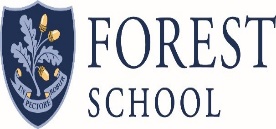 PERSON SPECIFICATION JOB TITLE Teaching AssistantDEPARTMENT/SECTION Preparatory SchoolCRITERIA ESSENTIAL DESIRABLE MethodQUALIFICATIONS: English and Maths GCSE or equivalent Grade C or aboveApplicationNVQ / Cache Level 3ApplicationEXPERIENCE: Previous experience of working in a role as a TA Application/ InterviewExperience of supporting the planning and delivery of the curriculumApplication/ InterviewKNOWLEDGE & SKILLS: Understanding of the differing ways in which students learn and factors which may affect progress Application/ InterviewAbility to work in a changing environment and be open to new ideasApplication/ InterviewAbility to communicate effectively and build good working relationships with all members of the school communityApplication/ InterviewExcellent communication skills (orally and written)Application/ InterviewGood attention to detailApplication/ InterviewAbility to follow administrative procedures and follow instructions accuratelyApplication/ InterviewGood ICT skills and confidence in using Outlook and Microsoft OfficeApplicationAPTITUDES: Commitment to continued professional development Application/ InterviewThe ability to listen carefully and work in a positive, open and reflective mannerApplication/ InterviewBe able to enthuse others and demonstrate a commitment to education and developing young peopleApplication/ InterviewUnderstand the importance of confidentiality and discretionApplication/ InterviewCommitment to safeguarding and the welfare of pupilsApplication/ InterviewWillingness to be involved in the wider life of the schoolApplication/ Interview